بسم الله الرحمن الرحيم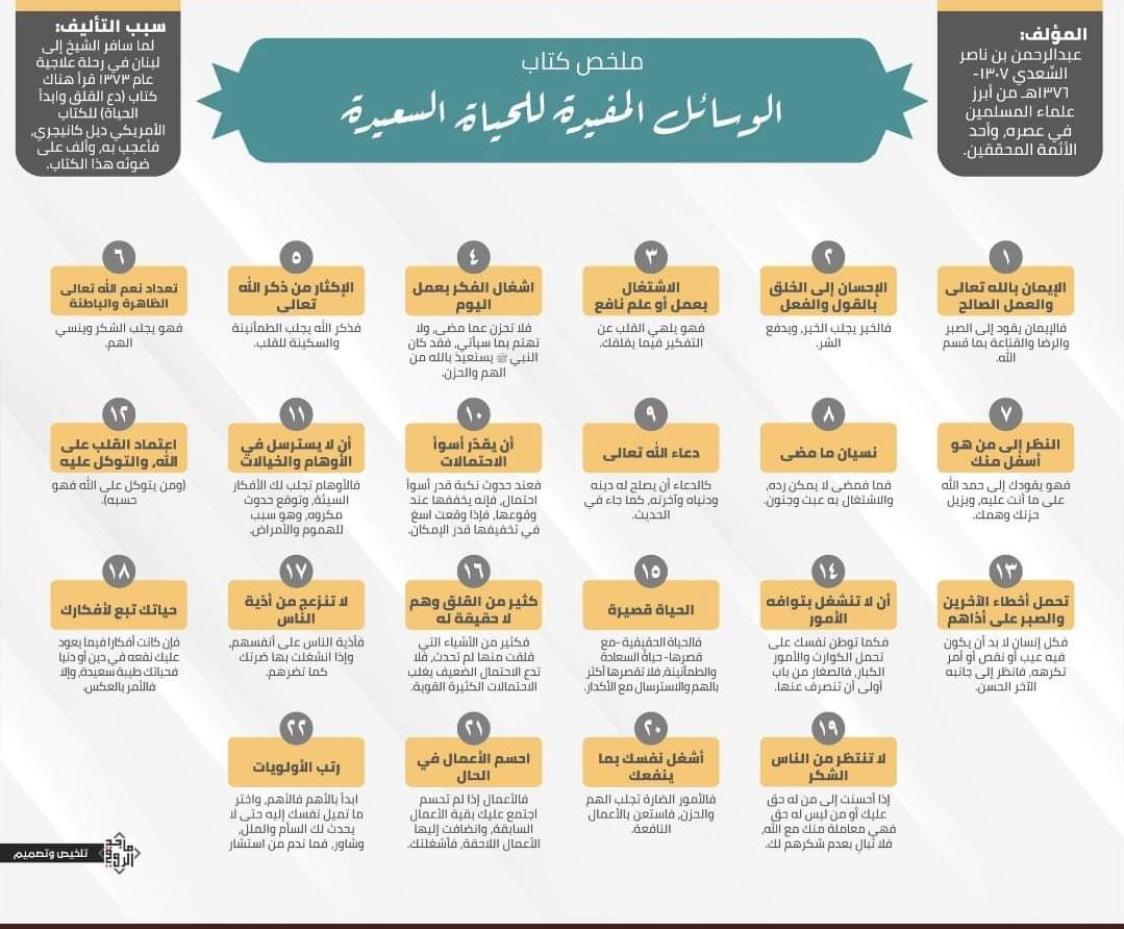 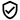 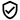 